HFES Student Chapter @UF General Body Meeting ReportDate: January 20, 2023Number of Attendance: 9Note Taker: Haolan Zheng, Yunmei LiuPhoto: Zihan ZhangAgenda:President's welcome and chapter updateReport on events and accomplishmentsAnnouncement of upcoming events and opportunitiesFinancial reportSocial media and membership updateMeeting minutes:The president, Yunmei Liu, welcomed all attendees and provided an update on the general information of the HFES student chapter at UF.The president reported on events and accomplishments from the past semester, and discussed upcoming events and opportunities for Spring 2023.The president announced the continuation of the Human Factors and Ergonomics Forum series, and proposed a new mentoring event and the National Biomechanics Day. Vice president, Yue Luo, will be responsible for coordinating the National Biomechanics Day.The treasurer, Nick Grimaldi, presented and discussed the financial report for Fall 2022.The secretary, Zihan Zhang, introduced the chapter's social media publicity efforts and provided an update on current association membership.All attendees were invited to share their constructive feedback at the end of the meeting. Respectfully submitted by: Haolan Zheng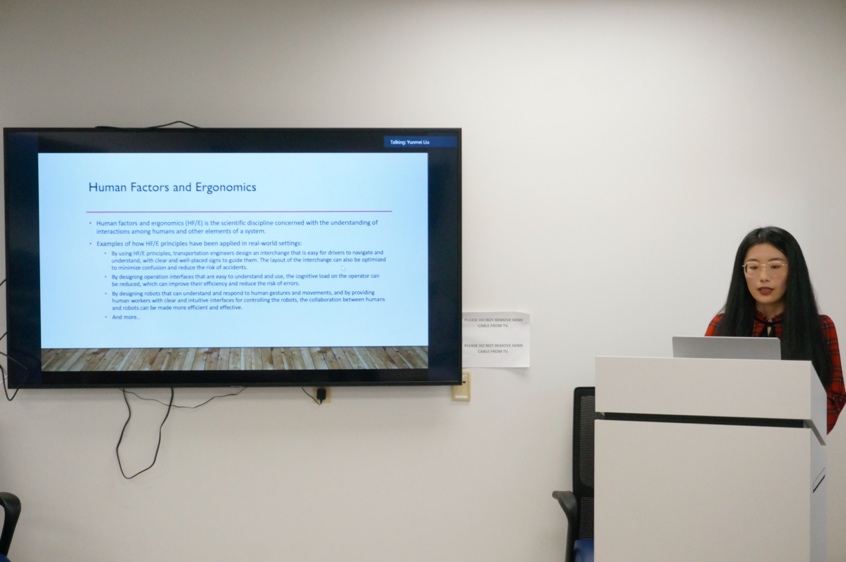 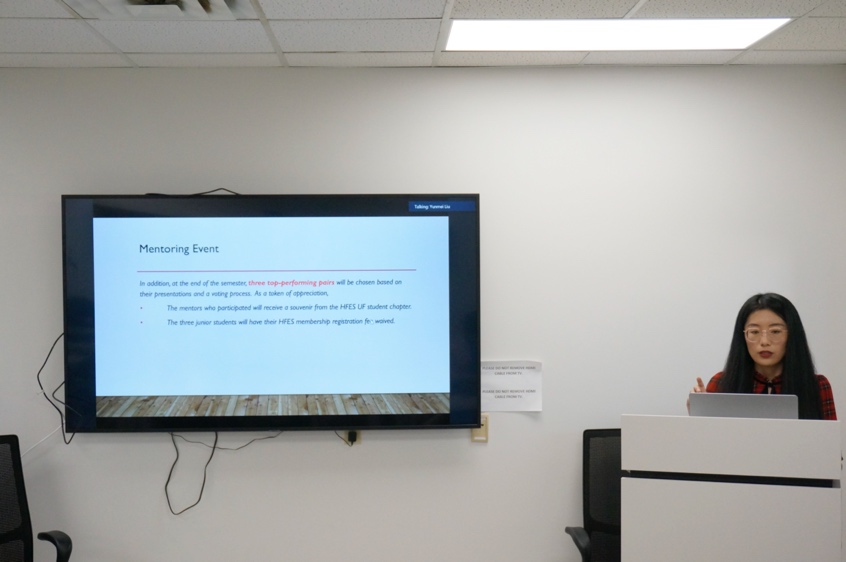 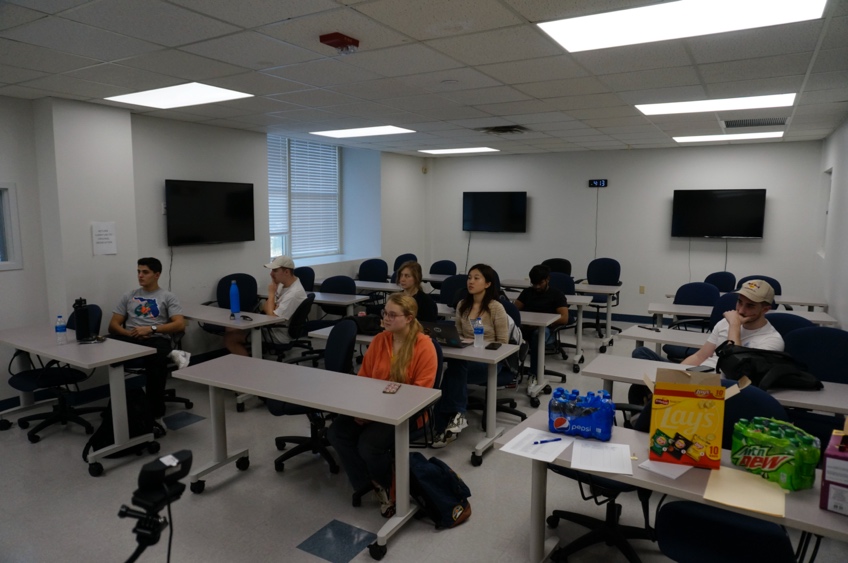 